2020-2021 Special Circumstances Instructions
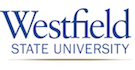 IMPORTANT: You should only submit this form if you meet the Special Circumstance listed above. You will need to submit all of the documentation listed under the Required Documentation box (next page) in order for Westfield State University (WSU) to process your request. Student’s Information __________________________________________________ 	__________________________________ Student’s Last Name   Student’s First Name    Student’s M.I. 	CWID Instructions: Before petitioning for a Special Circumstance, a completed 2020-2021 Free Application for Federal Student Aid (FAFSA) must be on file with the Financial Aid Office at WSU.  Incoming students will not be evaluated for a Special Circumstance until their initial financial aid has been processed.  Returning students can begin to submit their information March 1st of the year for which they will be applying for aid. In addition to submitting the information for the chosen Special Circumstance category, the Federal government requires that we verify the data you provided on your FAFSA. Therefore, all students are required to submit the following documents: If the student, spouse (if applicable), or parent filed a 2018 Federal Tax Return, attach a signed copy of the 2018 Federal Return with Schedules 1, 2 and 3 if applicable. If the parent or Independent student did not file a 2018 Federal Tax Return, a Verification of Non-Filer must be attached.  A Verification of Non-Filer can be requested by mail using IRS Form 4506-T.All students must complete a Verification Worksheet. These forms are located on our website. Please copy and paste the following link on your browser to access the forms: http://www.westfield.ma.edu/tuition-financial-aid/verification-formsA personal statement from the student/parent detailing the circumstance. Please be specific. You must submit this form ALONG WITH all the required documentation. Incomplete submissions will not be evaluated. Please call us at (413) 572-5218, Option #2 with any questions.                    DisabilityStudent’s name: _______________________________________________ CWID: ________________________ Special Circumstance Certification: Select the calendar year in which the Special Circumstance occurred:  2018: ____   2019: ____   2020: ____ Review and complete the information below. Certification and Signature By signing this worksheet I certify that all of the information reported on it is complete and correct.   	________________________________________________  	_______________________ 	    Student’s Signature 	 	 	 	 	 		Date ____________________________________________  		_______________________          Parent’s Signature                            		                               DateSTOP! You must submit this form ALONG WITH all of the required documentation. Incomplete submissions will not be evaluated. Information can be submitted via e-mail, fax or USPS mail. We suggest you put your name and CWID on all submitted documents. 	Email: financialaid@westfield.ma.edu 	 	 	 	 	 	Fax: (413) 579-3019 Westfield State University, Financial Aid Office, 333 Western Ave, Westfield MA 01086Circumstance Reason Required Documentation Disability – permanent or Long term (6 months or greater) Student, parent or student’s spouse (if independent) suffered total and permanent disability after 2018Last pay stub with year-to-date earnings Monthly disability statement from the SSA and/or private insurance company In addition to the required documentation, please complete the following information: Name of disabled person: ________________________________________ Date of disability: _________________________ Date workmen’s compensation or other disability benefits began: __________________ Weekly amount of workmen’s comp. or other disability benefits: $_____________       Are they TAXED _____ or UNTAXED ______ (check applicable) Is the disability permanent: YES __________ NO ___________  	If YES indicate monthly amount of disability/SS benefits: $____________   	What date did the benefit begin: _______________ If NO give anticipated work return date: ________________ and Gross monthly salary: $ __________In addition to the required documentation, please complete the following information: Name of disabled person: ________________________________________ Date of disability: _________________________ Date workmen’s compensation or other disability benefits began: __________________ Weekly amount of workmen’s comp. or other disability benefits: $_____________       Are they TAXED _____ or UNTAXED ______ (check applicable) Is the disability permanent: YES __________ NO ___________  	If YES indicate monthly amount of disability/SS benefits: $____________   	What date did the benefit begin: _______________ If NO give anticipated work return date: ________________ and Gross monthly salary: $ __________In addition to the required documentation, please complete the following information: Name of disabled person: ________________________________________ Date of disability: _________________________ Date workmen’s compensation or other disability benefits began: __________________ Weekly amount of workmen’s comp. or other disability benefits: $_____________       Are they TAXED _____ or UNTAXED ______ (check applicable) Is the disability permanent: YES __________ NO ___________  	If YES indicate monthly amount of disability/SS benefits: $____________   	What date did the benefit begin: _______________ If NO give anticipated work return date: ________________ and Gross monthly salary: $ __________